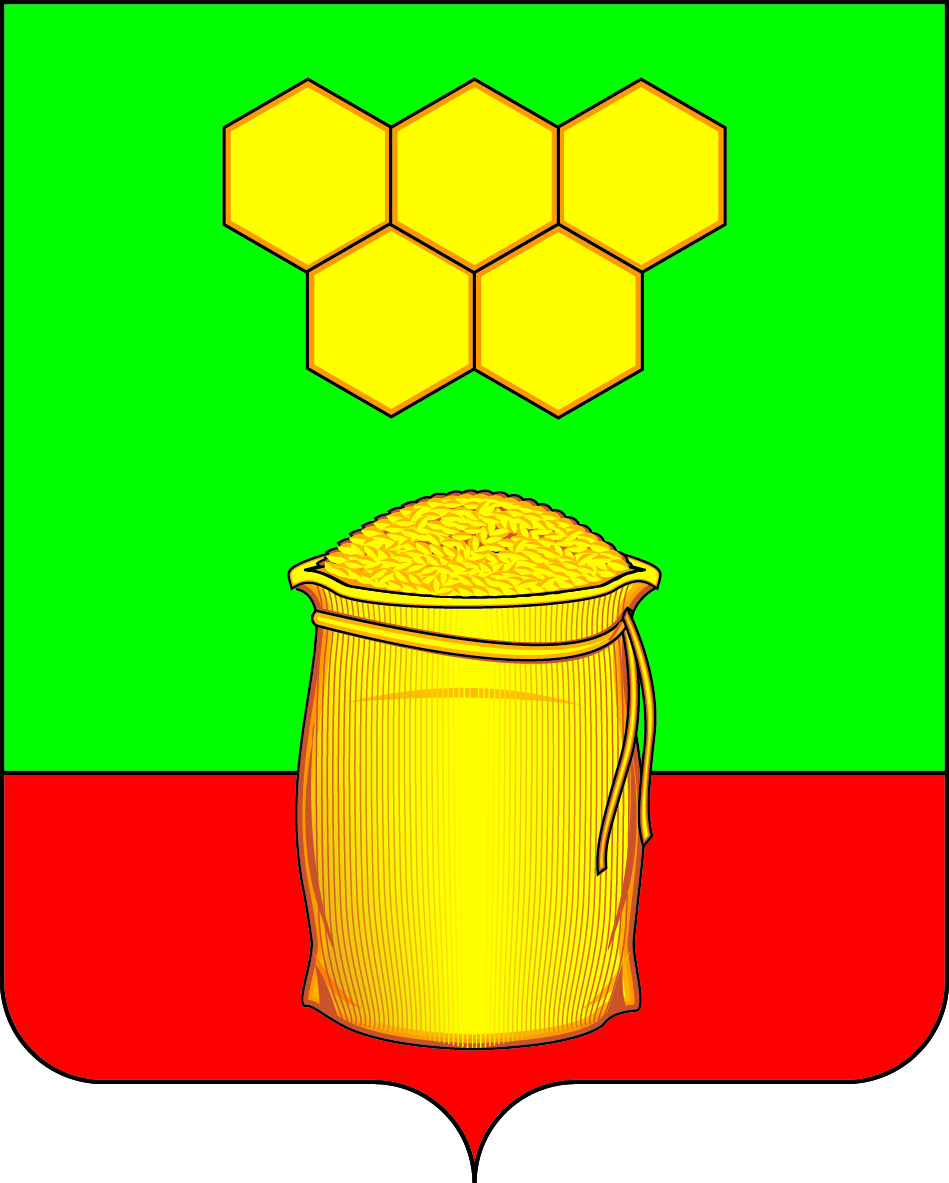 СОВЕТ НАРОДНЫХ ДЕПУТАТОВМЁДОВСКОГО  СЕЛЬСКОГО  ПОСЕЛЕНИЯБОГУЧАРСКОГО МУНИЦИПАЛЬНОГО  РАЙОНА  ВОРОНЕЖСКОЙ  ОБЛАСТИ                                                     РЕШЕНИЕ                                                                                      от  «03» июля 2023 г.  № 196            п. ДубраваО внесении изменений в решение Совета народных депутатов Мёдовского сельского поселения  от  29.12.2022  № 152 «О бюджете Мёдовского сельского поселения Богучарскогомуниципального района Воронежской области на 2023 год и на плановый период 2024 и 2025 годов»          Руководствуясь  Федеральным законом  от  06.10.2003  № 131 – ФЗ «Об общих принципах организации местного самоуправления в Российской Федерации», Бюджетным кодексом Российской Федерации от 31.07.1998 № 145-ФЗ, Уставом Мёдовского сельского поселения, заслушав информацию старшего инспектора администрации Мёдовского сельского поселения Тамбовцевой Т.П. о внесении изменений в бюджет Мёдовского сельского поселения Богучарского муниципального района Воронежской области на  2023 год и на плановый период  2024 и 2025 годов, Совет народных депутатов Мёдовского сельского поселения Богучарского муниципального района Воронежской области решил:                                                  1. Внести в  решение Совета народных депутатов Мёдовского сельского поселения от 29.12. 2022  № 152 «О бюджете Мёдовского сельского поселения Богучарского муниципального района Воронежской области на 2023 год и на плановый период 2024 и 2025 годов» следующие изменения:1.1. Пункты 1,2,3 части 1 статьи 1  изложить в следующей редакции:          «1. Утвердить основные характеристики бюджета Мёдовского сельского поселения на 2023 год:           1) прогнозируемый общий объём доходов бюджета Мёдовского сельского поселения в сумме 14756,2 тыс. рублей, в том числе безвозмездные поступления из федерального бюджета в сумме 113,3 тыс. рублей, из областного бюджета в сумме 7434,0 тыс. рублей, из  районного бюджета в сумме 3542,6 тыс. рублей;            2) общий объём расходов бюджета Мёдовского сельского поселения в сумме  17566,2 тыс. рублей;            3) прогнозируемый дефицит местного бюджета в сумме 2810,0 тыс. рублей».         1.2. Приложения 1, 2, 3, 4, 5  к решению изложить в новой редакции согласно приложениям 1, 2, 3, 4, 5 к настоящему решению.          2. Контроль за исполнением настоящего решения возложить на постоянную комиссию по бюджету, налогам, финансам и предпринимательству, по аграрной политике, земельным отношениям, муниципальной собственности и охране окружающей среды (Гончаров С. Н.) и главу Мёдовского сельского поселения Богучарского муниципального района Воронежской области Чупракова С. В.Глава Мёдовского сельского поселения                                  С.В. ЧупраковПриложение  1
к решению Совета народных депутатов
Мёдовского сельского поселения
от   03.07.2023  № 196                                                   ИСТОЧНИКИ ВНУТРЕННЕГО ФИНАНСИРОВАНИЯ ДЕФИЦИТА МЕСТНОГО БЮДЖЕТА НА 2023 ГОД И НА ПЛАНОВЫЙ ПЕРИОД 2024 И 2025 ГОДОВ                                                                                                                           Сумма   (тыс. рублей)Приложение  2
к решению Совета народных депутатов
Мёдовского сельского поселения
от   03.07.2023  № 196                                                   ПОСТУПЛЕНИЕ ДОХОДОВ БЮДЖЕТА МЁДОВСКОГО СЕЛЬСКОГО ПОСЕЛЕНИЯ  ПО КОДАМ ВИДОВ ДОХОДОВ, ПОДВИДОВ ДОХОДОВ НА 2023 ГОД И НА ПЛАНОВЫЙ ПЕРИОД 2024 И 2025 ГОДОВ                                                                                         Сумма (тыс. рублей)Приложение 3 к решению Совета народных депутатов Мёдовского сельского поселенияот  03.07.2023 № 196                                                 Ведомственная структура расходов бюджета Мёдовского сельского поселения на 2023 год и на плановый период 2024 и 2025 годов                                                                                                                   Сумма                                                                                                                   (тыс. рублей)Приложение 4 к решению Совета народных депутатов Мёдовского сельского поселения  от  03.07.2023 № 196                                                      Распределение бюджетных ассигнований по разделам, подразделам, целевым статьям (муниципальным программам Мёдовского сельского поселения), группам видов расходов, классификации расходов бюджета Мёдовского сельского поселенияна 2023 год и на плановый период 2024 и 2025 годов                                                                                                                               Сумма      (тыс. рублей)Приложение 5к решению Совета народных депутатов Мёдовского сельского поселенияот  03.07.2023  №  196Распределение бюджетных ассигнований по целевым статьям ( муниципальным  программам Мёдовского сельского поселения ), группам видов расходов, разделам, подразделам классификации расходов бюджета Мёдовского сельского поселения на 2023 год и на плановый период 2024 и 2025 годов                                                                                                                                          Сумма (тыс. руб.) Наименование Код классификации2023 год2024 год2025 год                       2                        3      4          56Источники внутреннего финансирования дефицита бюджета01 00 00 00 00 0000 0002810,00,00,0Изменение остатков средств на счетах по  учету средств бюджетов01 05 00 00 00 0000 0002810,00,00,0Увеличение  остатков средств бюджетов01 05 00 00 00 0000 500-14756,2-2773,3-2732,6Увеличение прочих остатков средств бюджетов01 05 02 00 00 0000 500-14756,2-2773,3-2732,6Увеличение прочих остатков денежных средств  бюджетов01 05 02 01 00 0000 510-14756,2-2773,3-2732,6Увеличение прочих остатков денежных средств бюджетов сельских поселений 01 05 02 01 10 0000 510-14756,2-2773,3-2732,6Уменьшение остатков средств  бюджетов01 05 00 00 00 0000 60017566,22773,32732,6Уменьшение прочих остатков средств  бюджетов01 05 02 00 00 0000 60017566,22773,32732,6Уменьшение прочих остатков денежных средств бюджетов01 05 02 01 00 0000 61017566,22773,32732,6Уменьшение прочих остатков денежных средств бюджетов сельских поселений01 05 02 01 10 0000 61017566,22773,32732,6Код показателяНаименование показателя2023 год2024 год2025 год12345000 8 50 00000 00 0000 000Доходы бюджета - Всего14756,22844,42876,4000 1 00 00000 00 0000 000НАЛОГОВЫЕ И НЕНАЛГОВЫЕ ДОХОДЫ1933,01952,01973,0000 1 01 00000 00 0000 000НАЛОГИ НА ПРИБЫЛЬ, ДОХОДЫ165,0184,0205,0000 1 01 02000 01 0000 110Налог на доходы физических лиц165,0184,0205,0000 1 01 02010 01 0000 110Налог на доходы физических лиц с доходов, источником которых является налоговый агент, за исключением доходов, в отношении которых исчисление и уплата налога осуществляются в соответствии со ст. 227, 227.1 и 228 НК РФ165,0184,0205,0000 1 05 00000 00 0000 000НАЛОГИ НА СОВОКУПНЫЙ ДОХОД447,0447,0447,0000 1 05 03000 01 0000 110Единый сельскохозяйственный налог447,0447,0447,0000 1 05 03010 01 0000 110Единый сельскохозяйственный налог447,0447,0447,0000 1 06 00000 00 0000 000НАЛОГИ НА ИМУЩЕСТВО1314,01314,01314,0000 1 06 01000 00 0000 110Налог на имущество физических лиц110,0110,0110,0000 1 06 01030 10 0000 110Налог на имущество физических лиц, взимаемый по ставкам, применяемым к объектам налогообложения, расположенным в границах сельских поселений110,0110,0110,0000 1 06 06000 00 0000 110Земельный налог1204,01204,01204,0000 1 06 06030 03 0000 110Земельный налог с организаций340,0340,0340,0000 1 06 06033 10 0000 110Земельный налог с организаций, обладающих земельным участком, расположенным в границах сельских поселений340,0340,0340,0000 1 06 06040 00 0000 110Земельный налог с физических лиц864,0864,0864,0000 1 06 06043 10 0000 110Земельный налог с физических лиц, обладающих земельным участком, расположенным в границах сельских поселений864,0864,0864,0000 1 08 00000 00 0000 000ГОСУДАРСТВЕННАЯ ПОШЛИНА6,06,06,0000 1 08 04000 01 0000 110Государственная пошлина за совершение нотариальных действий (за исключением действий, совершаемых консульскими учреждениями РФ)6,06,06,0000 1 08 04020 01 0000 110Государственная пошлина за совершение нотариальных действий должностными лицами органов местного самоуправления, уполномоченными в соответствии с законодательными актами Российской Федерации на совершение нотариальных действий6,06,06,0000 1 13 00000 00 0000 000ДОХОДЫ ОТ ОКАЗАНИЯ ПЛАТНЫХ УСЛУГ И КОМПЕНСАЦИИ ЗАТРАТ ГОСУДАРСТВА1,01,01,0000 1 13 01990 00 0000 130Прочие доходы от оказания платных услуг (работ)1,01,01,0000 1 13 01995 10 0000 130Прочие доходы от оказания платных услуг (работ) получателями средств бюджетов сельских поселений1,01,01,0000 2 00 00000 00 0000 000БЕЗВОЗМЕЗДНЫЕ ПОСТУПЛЕНИЯ12823,2892,4903,4000 2 02 00000 00 0000 000БЕЗВОЗМЕЗДНЫЕ ПОСТУПЛЕНИЯ ОТ ДРУГИХ БЮДЖЕТОВ БЮДЖЕТНОЙ СИСТЕМЫ РОССИЙСКОЙ ФЕДЕРАЦИИ11123,2892,4903,4000 2 02 10000 00 0000 150Дотации бюджетам субъектов Российской Федерации и муниципальных образований815,9774,0780,7000 2 02 15001 10 0000 150Дотации бюджетам сельских поселений на выравнивание бюджетной обеспеченности269,5227,6234,3000 2 02 16001 10 0000 150Дотации бюджетам сельских поселений на выравнивание  бюджетной обеспеченности из бюджетов муниципальных районов546,4546,4546,4000 2 02 2 9999 00 0000 150Прочие субсидии 5549,30,00,0000 2 02 2 9999 10 0000 150Прочие субсидии бюджетам сельских поселений5549,30,00,0000 2 0 2 40014 10 0000150Межбюджетные трансферты, передаваемые бюджетам сельских поселений из бюджетов муниципальных районов на осуществление части полномочий по решению вопросов местного значения в соответствии с заключенными соглашениями1918,00,00,0000 2 02 49999 00 0000 150Прочие межбюджетные трансферты2726,70,00,0000 2 02 49999 10 0000 150Прочие межбюджетные трансферты, передаваемые бюджетам сельских поселений2726,70,00,0000 2 02 30000 00 0000 150Субвенции бюджетам субъектов Российской Федерации и муниципальных образований113,3118,4122,7000 2 02 35000 00 0000 150Субвенции бюджетам на осуществление первичного воинского учета на территориях, где отсутствуют военные комиссариаты113,3118,4122,7000 2 02 35118 00 0000 150Субвенции бюджетам сельских поселений на осуществление первичного воинского учета на территориях, где отсутствуют военные комиссариаты 113,3118,4122,7000 2 07 00000 00 0000 000Прочие безвозмездные поступления1700,00,00,0000 2 07 05000 10 0000 150Прочие безвозмездные поступления в бюджеты сельских поселений1700,00,00,0000 2 07 05020 10 0000 150Поступления от денежных пожертвований, предоставляемых физическими лицами получателям средств бюджетов сельских поселений100,00,00,0000 2 07 05030 10 0000 150Прочие безвозмездные поступления в бюджеты сельских поселений1600,00,00,0НаименованиеГРБСРЗПРЦСРВР2023 год2024 год2025 год123456789ВСЕГО17566,22773,32732,6Администрация  Мёдовского сельского поселения91417566,22773,32732,6Общегосударственные вопросы914013548,6765,6626,8Функционирование высшего должностного лица субъекта Российской  Федерации и муниципального образования9140102918,7221,3195,3Муниципальная программа Мёдовского сельского поселения Богучарского муниципального района Воронежской области «Экономическое развитие Мёдовского сельского  поселения Богучарского муниципального района Воронежской области»914010239 0 00 00000918,7221,3195,3Подпрограмма «Прочие мероприятия по реализации муниципальной программы «Экономическое развитие Мёдовского сельского  поселения Богучарского муниципального района Воронежской области»914010239 2 00 00000918,7221,3195,3Основное мероприятие «Организация деятельности  главы Мёдовского сельского поселения»914010239 2 01 00000918,7221,3195,3Расходы на обеспечение деятельности главы Мёдовского сельского поселения (Расходы на выплаты персоналу в целях обеспечения выполнения функций государственными (муниципальными) органами, казенными учреждениями, органами управления государственными внебюджетными фондами)914010239 2 01 92020100918,7221,3195,3Функционирование правительства Российской Федерации, высших исполнительных органов государственной власти субъектов Российской Федерации, местных администраций 91401042373,7544,3431,5Муниципальная программа Мёдовского сельского поселения Богучарского муниципального района Воронежской области «Экономическое развитие Мёдовского сельского поселения Богучарского муниципального района Воронежской области»914010439 0 00 000002373,7  544,3431,5Подпрограмма «Прочие мероприятия по реализации муниципальной программы «Экономическое развитие Мёдовского сельского поселения Богучарского муниципального района Воронежской области»914010439 2 00 000002373,7  544,3431,5Основное мероприятие «Организация деятельности местной администрации»914010439 2 01 000002373,7  544,3431,5Расходы на обеспечение функций органов местного самоуправления (Расходы на выплаты персоналу в целях обеспечения выполнения функций государственными (муниципальными) органами, казенными учреждениями, органами управления государственными внебюджетными фондами) (муниципальных служащих)914010439 2 01 92011100584,7156,2130,2Расходы на обеспечение функций  органов местного самоуправления  (Расходы на выплаты персоналу в целях обеспечения выполнения функций государственными (муниципальными) органами, казенными учреждениями, органами управления государственными внебюджетными фондами) (немуниципальных служащих)914010439 2 01 920121001160,5223,9221,3Расходы на обеспечение функций органов местного самоуправления (Закупка товаров, работ и услуг для обеспечения государственных (муниципальных) нужд)914010439 2 01 92010200616,5159,270,0Расходы на обеспечение функций органов местного самоуправления (Иные бюджетные ассигнования)914010439 2 01 9201080012,05,010,0Другие общегосударственные вопросы9140113256,20,00,0Муниципальная программа Мёдовского сельского поселения Богучарского муниципального района Воронежской области «Экономическое развитие Мёдовского сельского поселения Богучарского муниципального района Воронежской области»914011339 0 00 00000256,20,00,0Подпрограмма «Прочие мероприятия по реализации муниципальной программы «Экономическое развитие Мёдовского сельского поселения Богучарского муниципального района Воронежской области»914011339 2 00 00000256,20,00,0Основное мероприятие  «Организация прочих мероприятий по реализации муниципальной программы «Экономическое развитие Мёдовского сельского поселения Богучарского муниципального района Воронежской области»914011339 2 07 00000256,20,00,0Выполнение других расходных обязательств (Закупка товаров, работ и услуг для обеспечения государственных (муниципальных) нужд)914011339 2 07 90200200139,30,00,0Выполнение других расходных обязательств (Иные межбюджетные трансферты)                                                                                                                                                     914011339 2 07 90200500116,90,00,0Национальная оборона91402113,3118,4122,7Мобилизационная и вневойсковая подготовка9140203113,3118,4122,7Муниципальная программа Мёдовского сельского поселения Богучарского муниципального района Воронежской области «Экономическое развитие Мёдовского сельского поселения Богучарского муниципального района Воронежской области»914020339 0 00 00000113,3118,4122,7Подпрограмма «Прочие мероприятия по реализации муниципальной программы «Экономическое развитие Мёдовского сельского поселения Богучарского муниципального района Воронежской области» 914020339 2 00 00000113,3118,4122,7Основное мероприятие «Организация воинского учета»914020339 2 10 00000113,3118,4122,7Расходы на осуществление первичного воинского учета на территориях, где отсутствуют военные комиссариаты (Расходы на выплаты персоналу в целях обеспечения выполнения функций государственными (муниципальными) органами, казенными учреждениями, органами управления государственными внебюджетными фондами)914020339 2 10 51180100102,1106,7111,0 Расходы на осуществление первичного воинского учета на территориях, где отсутствуют военные комиссариаты (Закупка товаров, работ и услуг для обеспечения государственных (муниципальных) нужд)914020339 2 10 5118020011,211,711,7Национальная безопасность и правоохранительная деятельность9140320,02,02,0Гражданская оборона91403095,01,01,0Муниципальная программа Мёдовского сельского поселения Богучарского муниципального района Воронежской области «Экономическое развитие Мёдовского сельского поселения Богучарского муниципального района Воронежской области»914030939 0 00 000005,01,01,0Подпрограмма «Прочие мероприятия по реализации муниципальной программы «Экономическое развитие Мёдовского сельского поселения Богучарского муниципального района Воронежской области»914030939 2 00 000005,01,01,0Основное мероприятие  «Организация и осуществление мероприятий по гражданской обороне, защите населения и территории  поселения от чрезвычайных ситуаций природного и техногенного характера и обеспечение пожарной безопасности в границах поселения»914030939 2 02 000005,01,01,0Расходы на осуществление мероприятий в области гражданской обороны на территории  поселения (Закупка товаров, работ и услуг для обеспечения государственных (муниципальных) нужд)914030939 2 02 914302005,01,01,0Другие вопросы в области национальной безопасности и правоохранительной деятельности914031415,01,01,0Расходы на решение других вопросов в области национальной безопасности и правоохранительной деятельности (Закупка товаров, работ и услуг для обеспечения государственных (муниципальных) нужд)914031439 2 02 9145020015,01,01,0Национальная экономика914042403,02,02,0Общеэкономические вопросы914040113,02,02,0Муниципальная программа Мёдовского сельского поселения Богучарского муниципального района Воронежской области «Экономическое развитие Мёдовского сельского поселения Богучарского муниципального района Воронежской области»914040139 0 00 0000013,02,02,0Подпрограмма «Развитие жилищно-коммунального хозяйства»914040139 1 00 0000013,02,02,0Основное мероприятие  «Обеспечение занятости населения»914040139 1 06 0000013,02,02,0Расходы на обеспечение занятости населения (Закупка товаров, работ и услуг для обеспечения государственных (муниципальных) нужд)914040139 1 06 9281020013,02,02,0Водное хозяйство9140406480,00,00,0Муниципальная программа Мёдовского сельского поселения Богучарского муниципального района Воронежской области «Экономическое развитие Мёдовского сельского поселения Богучарского муниципального района Воронежской области»914040639 0 00 00000480,00,00,0Подпрограмма «Развитие жилищно-коммунального хозяйства»914040639 1 00 00000480,00,00,0Основное мероприятие  «Другие вопросы в области жилищно-коммунального хозяйства"914040639 1 07 00000480,00,00,0Выполнение других расходных обязательств (Закупка товаров, работ и услуг для обеспечения государственных (муниципальных) нужд)914040639 1 07 90200200480,00,00,0Дорожное хозяйство (дорожные фонды)91404091910,00,00,0Муниципальная программа Мёдовского сельского поселения Богучарского муниципального района Воронежской области «Экономическое развитие Мёдовского сельского поселения Богучарского муниципального района Воронежской области»914040939 0 00 000001910,00,00,0Подпрограмма «Прочие мероприятия по реализации программы "Экономическое развитие Мёдовского сельского поселения Богучарского муниципального района Воронежской области»914040939 2 00 000001910,00,00,0Основное мероприятие «Организация дорожной деятельности»914040939 2 06 000001910,00,00,0Расходы на капитальный ремонт и ремонт автомобильных дорог общего пользования местного значения (Закупка товаров, работ и услуг для обеспечения государственных (муниципальных) нужд)914040939 2 06 S88502001910,00,00,0Жилищно - коммунальное хозяйство914058185,50,00,0Коммунальное хозяйство9140502150,010,010,0Муниципальная программа Мёдовского сельского поселения Богучарского муниципального района Воронежской области «Экономическое развитие Мёдовского сельского поселения Богучарского муниципального района Воронежской области»914050239 0 00 00000150,010,010,0Подпрограмма «Развитие жилищно-коммунального хозяйства»914050239 1 00 00000150,010,010,0Основное мероприятие «Организация надежности функционирования системы коммунального хозяйства и приобретение коммунальной специализированной техники»914050239 1 01 00000150,010,010,0Расходы на организацию надежности функционирования системы коммунального хозяйства (Закупка товаров, работ и услуг для обеспечения государственных (муниципальных) нужд)914050239 1 01 92640200150,010,010,0Благоустройство91405038035,585,065,0Муниципальная программа Мёдовского сельского поселения Богучарского муниципального района Воронежской области «Экономическое развитие Мёдовского сельского поселения Богучарского муниципального района Воронежской области»914050339 0 00 000008035,585,065,0Подпрограмма «Развитие жилищно-коммунального хозяйства»914050339 1 00 000008035,585,065,0Основное мероприятие  «Организация освещения улиц населенных пунктов»914050339 1 02 00000667,950,040,0Расходы на организацию освещения улиц населенных пунктов (Закупка товаров, работ и услуг для обеспечения государственных (муниципальных) нужд)914050339 1 02 92650200513,250,040,0Расходы на организацию освещения улиц населенных пунктов (Закупка товаров, работ и услуг для обеспечения государственных (муниципальных) нужд (областные))914050339 1 02 S8670200154,70,00,0Основное мероприятие  «Организация дорожной деятельности»914050339 1 03 0000046,85,05,0Расходы на организацию дорожной  деятельности (Закупка товаров, работ и услуг для обеспечения государственных (муниципальных) нужд)914050339 1 03 9266020046,85,05,0Основное мероприятие «Содержание мест захоронения и обеспечение сохранности военно-мемориальных объектов»914050339 1 04 000006906,510,05,0Расходы на содержание мест захоронения и обеспечение сохранности  военно-мемориальных объектов (Закупка товаров, работ и услуг для обеспечения государственных (муниципальных) нужд)914050339 1 04 92670200918,010,05,0Расходы на обустройство и восстановление воинских захоронений на территории Воронежской области (Закупка товаров, работ и услуг для обеспечения государственных (муниципальных) нужд)914050339 1 04 S85302005988,50,00,0Основное мероприятие  «Организация благоустройства и озеленения»914050339 1 05 00000414,320,015,0Расходы на организацию  озеленения (Закупка товаров, работ и услуг для обеспечения государственных (муниципальных) нужд)914050339 1 05 926902002,00,00,0Прочие расходы по благоустройству территории поселения  (Закупка товаров, работ и услуг для обеспечения государственных (муниципальных) нужд)914050339 1 05 92710200412,320,015,0Охрана окружающей среды91406563,40,00,0Другие вопросы в области охраны окружающей среды9140605563,40,00,0Муниципальная программа Мёдовского сельского поселения Богучарского муниципального района Воронежской области «Экономическое развитие Мёдовского сельского поселения Богучарского муниципального района Воронежской области»914060539 0 00 00000563,40,00,0Подпрограмма «Развитие жилищно-коммунального хозяйства»914060539 1 00 00000563,40,00,0Основное мероприятие  «Другие вопросы в области жилищно-коммунального хозяйства"914060539 1 07 00000563,40,00,0Выполнение других расходных обязательств (Закупка товаров, работ и услуг для обеспечения государственных (муниципальных) нужд)914060539 1 07 90200200563,40,00,0Культура, кинематография91408002459,91619,21710,3Культура91408012459,91619,21710,3Муниципальная программа Мёдовского сельского поселения Богучарского муниципального района Воронежской области «Экономическое развитие Мёдовского сельского поселения Богучарского муниципального района Воронежской области»914080139 0 00 000002459,91619,21710,3Подпрограмма «Прочие мероприятия по реализации муниципальной программы «Экономическое развитие Мёдовского сельского поселения Богучарского муниципального района Воронежской области»914080139 2 00 000002459,91619,21710,3 Основное мероприятие  «Организация культурно-досуговых учреждений»914080139 2 04 000002459,91619,21710,3Расходы на обеспечение деятельности (оказание услуг) муниципальных учреждений (ДК и клубы)(Иные межбюджетные трансферты)914080139 2 04 006105001379,91519,21655,9Расходы на обеспечение деятельности (оказание услуг) муниципальных учреждений (ДК и клубы)(Закупка товаров, работ и услуг для обеспечения государственных (муниципальных) нужд)914080139 2 04 006102001080,0100,054,4СОЦИАЛЬНАЯ ПОЛИТИКА91410272,5171,1193,8Пенсионное обеспечение9141001272,5171,1193,8Муниципальная программа Мёдовского сельского поселения Богучарского муниципального района Воронежской области «Экономическое развитие Мёдовского сельского поселения Богучарского муниципального района Воронежской области»914100139 0 00 00000272,5171,1193,8Подпрограмма «Прочие мероприятия по реализации муниципальной программы «Экономическое развитие Мёдовского сельского поселения Богучарского муниципального района Воронежской области»914100139 2 00 00000272,5171,1193,8Основное мероприятие  «Организация социальной поддержки населения»914100139 2 05 00000272,5171,1193,8Доплаты к пенсиям муниципальных служащих Мёдовского сельского поселения (Социальное обеспечение и иные выплаты населению) 914100139 2 05 90470300272,5171,1193,8НаименованиеРЗПРЦСРВР2023 год2024 год2025 год13456789ВСЕГО17566,22773,32732,6Администрация  Мёдовского сельского поселения17566,22773,32732,6Общегосударственные вопросы013548,6765,6626,8Функционирование высшего должностного лица субъекта Российской  Федерации и муниципального образования0102918,7221,3195,3Муниципальная программа Мёдовского сельского поселения Богучарского муниципального района Воронежской области «Экономическое развитие Мёдовского сельского поселения Богучарского муниципального района Воронежской области»010239 0 00 00000918,7221,3195,3Подпрограмма «Прочие мероприятия по реализации муниципальной программы «Экономическое развитие Мёдовского сельского поселения Богучарского муниципального района Воронежской области»010239 2 00 00000918,7221,3195,3Основное мероприятие «Организация деятельности  главы Мёдовского сельского поселения»010239 2 01 00000918,7221,3195,3Расходы на обеспечение деятельности главы Мёдовского  сельского поселения (Расходы на выплаты персоналу в целях обеспечения выполнения функций государственными (муниципальными) органами, казенными учреждениями, органами управления государственными внебюджетными фондами)010239 2 01 92020100918,7221,3195,3Функционирование правительства Российской Федерации, высших исполнительных органов государственной власти субъектов Российской Федерации, местных администраций 01042373,7544,3431,5Муниципальная программа Мёдовского сельского поселения Богучарского муниципального района Воронежской области «Экономическое развитие Мёдовского сельского поселения Богучарского муниципального района Воронежской области»010439 0 00 000002373,7  544,3431,5Подпрограмма «Прочие мероприятия по реализации муниципальной программы «Экономическое развитие Мёдовского сельского поселения Богучарского муниципального района Воронежской области»010439 2 00 000002373,7  544,3431,5Основное мероприятие «Организация деятельности местной администрации»010439 2 01 000002373,7  544,3431,5Расходы на обеспечение функций  органов местного самоуправления (Расходы на выплаты персоналу в целях обеспечения выполнения функций государственными (муниципальными) органами, казенными учреждениями, органами управления государственными внебюджетными фондами) (муниципальных служащих)010439 2 01 92011100584,7156,2130,2Расходы на обеспечение функций  органов местного самоуправления  (Расходы на выплаты персоналу в целях обеспечения выполнения функций государственными (муниципальными) органами, казенными учреждениями, органами управления государственными внебюджетными фондами) (немуниципальных служащих)010439 2 01 920121001160,5223,9221,3Расходы на обеспечение функций  органов местного самоуправления  (Закупка товаров, работ и услуг для обеспечения государственных (муниципальных) нужд)010439 2 01 92010200616,5159,270,0Расходы на обеспечение функций  органов местного самоуправления  (Иные бюджетные ассигнования)010439 2 01 9201080012,05,010,0Другие общегосударственные вопросы0113256,20,00,0Муниципальная программа Мёдовского сельского поселения Богучарского муниципального района Воронежской области «Экономическое развитие Мёдовского сельского поселения Богучарского муниципального района Воронежской области»011339 0 00 00000256,20,00,0Подпрограмма «Прочие мероприятия по реализации программы «Экономическое развитие Мёдовского сельского поселения Богучарского муниципального района Воронежской области»011339 2 00 00000256,20,00,0Основное мероприятие  «Организация прочих мероприятий по реализации муниципальной программы «Экономическое развитие Мёдовского сельского поселения Богучарского муниципального района Воронежской области»011339 2 07 00000256,20,00,0Выполнение других расходных обязательств (Закупка товаров, работ и услуг для обеспечения государственных (муниципальных) нужд)011339 2 07 90200200139,20,00,0Выполнение других расходных обязательств (Иные межбюджетные трансферты)011339 2 07 90200500116,90,00,0Национальная оборона02113,3118,4122,7Мобилизационная и вневойсковая подготовка0203113,3118,4122,7Муниципальная программа Мёдовского сельского поселения Богучарского муниципального района Воронежской области «Экономическое развитие Мёдовского сельского поселения Богучарского муниципального района Воронежской области»020339 0 00 00000113,3118,4122,7Подпрограмма «Прочие мероприятия по реализации муниципальной программы «Экономическое развитие Мёдовского сельского поселения Богучарского муниципального района Воронежской области»020339 2 00 00000113,3118,4122,7Основное мероприятие «Организация воинского учета»020339 2 10 00000113,3118,4122,7 Расходы на осуществление первичного воинского учета на территориях, где отсутствуют военные комиссариаты (Расходы на выплаты персоналу в целях обеспечения выполнения функций государственными (муниципальными) органами, казенными учреждениями, органами управления государственными внебюджетными фондами)020339 2 10 51180100102,1106,7111,0 Расходы на осуществление первичного воинского учета на территориях, где отсутствуют военные комиссариаты (Закупка товаров, работ и услуг для обеспечения государственных (муниципальных) нужд)020339 2 10 5118020011,211,711,7Национальная безопасность и правоохранительная деятельность0320,02,02,0Гражданская оборона03095,01,01,0Муниципальная программа Мёдовского сельского поселения Богучарского муниципального района Воронежской области «Экономическое развитие Мёдовского сельского поселения Богучарского муниципального района Воронежской области»030939 0 00 000005,01,01,0Подпрограмма «Прочие мероприятия по реализации муниципальной программы «Экономическое развитие Мёдовского сельского поселения Богучарского муниципального района Воронежской области»030939 2 00 000005,01,01,0Основное мероприятие  «Организация и осуществление мероприятий по гражданской обороне, защите населения и территории  поселения от чрезвычайных ситуаций природного и техногенного характера и обеспечение пожарной безопасности в границах поселения»030939 2 02 000005,01,01,0Расходы на осуществление мероприятий в области гражданской обороны на территории  поселения (Закупка товаров, работ и услуг для обеспечения государственных (муниципальных) нужд)030939 2 02 914302005,01,01,0Другие вопросы в области национальной безопасности и правоохранительной деятельности031415,01,01,0Расходы на решение других вопросов в области национальной безопасности и правоохранительной деятельности (Закупка товаров, работ и услуг для обеспечения государственных (муниципальных) нужд)031439 2 02 9145020015,01,01,0Национальная экономика042403,02,02,0Общеэкономические вопросы040113,03,03,0Муниципальная программа Мёдовского сельского поселения Богучарского муниципального района Воронежской области «Экономическое развитие Мёдовского сельского поселения Богучарского муниципального района Воронежской области»040139 0 00 0000013,02,02,0Подпрограмма «Развитие жилищно-коммунального хозяйства»040139 1 00 0000013,02,02,0Основное мероприятие  «Обеспечение занятости населения»040139 1 06 0000013,02,02,0Расходы на обеспечение занятости населения (Закупка товаров, работ и услуг для обеспечения государственных (муниципальных) нужд)040139 1 06 9281020013,02,02,0Подпрограмма «Развитие жилищно-коммунального хозяйства»0406480,00,00,0Основное мероприятие  «Другие вопросы в области жилищно-коммунального хозяйства"040639 0 00 00000480,00,00,0Выполнение других расходных обязательств (Закупка товаров, работ и услуг для обеспечения государственных (муниципальных) нужд)040639 1 00 00000480,00,00,0Подпрограмма «Развитие жилищно-коммунального хозяйства»040639 1 07 00000480,00,00,0Основное мероприятие  «Другие вопросы в области жилищно-коммунального хозяйства"040639 1 07 90200200480,00,00,0Дорожное хозяйство (дорожные фонды)04091910,00,00,0Муниципальная программа Мёдовского сельского поселения Богучарского муниципального района Воронежской области «Экономическое развитие Мёдовского сельского поселения Богучарского муниципального района Воронежской области»040939 0 00 000001910,00,00,0Подпрограмма «Прочие мероприятия по реализации программы "Экономическое развитие Мёдовского сельского поселения Богучарского муниципального района Воронежской области»040939 2 00 000001910,00,00,0Основное мероприятие «Организация дорожной деятельности»040939 2 06 000001910,00,00,0Расходы на капитальный ремонт и ремонт автомобильных дорог общего пользования местного значения (Закупка товаров, работ и услуг для обеспечения государственных (муниципальных) нужд)040939 2 06 S88502001910,00,00,0Жилищно - коммунальное Хозяйство058185,595,075,0Коммунальное хозяйство0502150,010,010,0Муниципальная программа Мёдовского сельского поселения Богучарского муниципального района Воронежской области «Экономическое развитие Мёдовского сельского поселения Богучарского муниципального района Воронежской области»050239 0 00 00000150,010,010,0Подпрограмма «Развитие жилищно-коммунального хозяйства»050239 1 00 00000150,010,010,0Основное мероприятие «Организация надежности функционирования системы коммунального хозяйства и приобретение коммунальной специализированной техники»050239 1 01 00000150,010,010,0Расходы на организацию надежности функционирования системы коммунального хозяйства (Закупка товаров, работ и услуг для обеспечения государственных (муниципальных) нужд)050239 1 01 92640200150,010,010,0Благоустройство05038035,585,065,0Муниципальная программа Мёдовского сельского поселения Богучарского муниципального района Воронежской области «Экономическое развитие Мёдовского сельского поселения Богучарского муниципального района Воронежской области»050339 0 00 000008035,585,065,0Подпрограмма «Развитие жилищно-коммунального хозяйства»050339 1 00 000008035,585,065,0Основное мероприятие  «Организация освещения улиц населенных пунктов050339 1 02 00000667,950,040,0Расходы на организацию освещения улиц населенных пунктов (Закупка товаров, работ и услуг для обеспечения государственных (муниципальных) нужд)050339 1 02 92650200513,250,040,0Расходы на организацию освещения улиц населенных пунктов (Закупка товаров, работ и услуг для обеспечения государственных (муниципальных) нужд (областные))050339 1 02 S8670200154,70,00,0Основное мероприятие  «Организация дорожной деятельности»050339 1 03 0000046,85,05,0Расходы на организацию дорожной  деятельности (Закупка товаров, работ и услуг для обеспечения государственных (муниципальных) нужд)050339 1 03 9266020046,85,05,0Основное мероприятие «Содержание мест захоронения и обеспечение сохранности военно-мемориальных объектов»050339 1 04 000006906,510,05,0Расходы на содержание мест захоронения и обеспечение сохранности  военно-мемориальных объектов (Закупка товаров, работ и услуг для обеспечения государственных (муниципальных) нужд)050339 1 04 92670200918,010,05,0Расходы на обустройство и восстановление воинских захоронений на территории Воронежской области (Закупка товаров, работ и услуг для обеспечения государственных (муниципальных) нужд)050339 1 04 S85302005988,50,00,0Основное мероприятие  «Организация благоустройства и озеленения»050339 1 05 00000414,320,015,0Расходы на организацию  озеленения (Закупка товаров, работ и услуг для обеспечения государственных (муниципальных) нужд)050339 1 05 926902002,00,00,0Прочие расходы по благоустройству территории поселения  (Закупка товаров, работ и услуг для обеспечения государственных (муниципальных) нужд)050339 1 05 92710200412,320,015,0Охрана окружающей среды06563,40,00,0Другие вопросы в области охраны окружающей среды0605563,40,00,0Муниципальная программа Мёдовского сельского поселения Богучарского муниципального района Воронежской области «Экономическое развитие Мёдовского сельского поселения Богучарского муниципального района Воронежской области»060539 0 00 00000563,40,00,0Подпрограмма «Развитие жилищно-коммунального хозяйства»060539 1 00 00000563,40,00,0Основное мероприятие  «Другие вопросы в области жилищно-коммунального хозяйства"060539 1 07 00000563,40,00,0Выполнение других расходных обязательств (Закупка товаров, работ и услуг для обеспечения государственных (муниципальных) нужд)060539 1 07 90200200563,40,00,0Культура, кинематография08002459,91619,21710,3Культура08012459,91619,21710,3Муниципальная программа Мёдовского сельского поселения Богучарского муниципального района Воронежской области «Экономическое развитие Мёдовского сельского поселения Богучарского муниципального района Воронежской области»080139 0 00 000002459,91619,21710,3Подпрограмма «Прочие мероприятия по реализации муниципальной программы «Экономическое развитие Мёдовского сельского поселения Богучарского муниципального района Воронежской области»080139 2 00 000002459,91619,21710,3 Основное мероприятие  «Организация культурно-досуговых учреждений»080139 2 04 000002459,91619,21710,3Расходы на обеспечение деятельности (оказание услуг) муниципальных учреждений (ДК и клубы)(Иные межбюджетные трансферты)080139 2 04 006105001379,91519,21655,9Расходы на обеспечение деятельности (оказание услуг) муниципальных учреждений (ДК и клубы)(Закупка товаров, работ и услуг для обеспечения государственных (муниципальных) нужд)080139 2 04 006102001080,0100,054,4СОЦИАЛЬНАЯ ПОЛИТИКА10272,5171,1193,8Пенсионное обеспечение1001272,5171,1193,8Муниципальная программа Мёдовского сельского поселения Богучарского муниципального района Воронежской области «Экономическое развитие Мёдовского сельского поселения Богучарского муниципального района Воронежской области»100139 0 00 00000272,5171,1193,8Подпрограмма «Прочие мероприятия по реализации муниципальной программы «Экономическое развитие Мёдовского сельского поселения Богучарского муниципального района Воронежской области»100139 2 00 00000272,5171,1193,8Основное мероприятие  «Организация социальной поддержки населения»100139 2 05 00000272,5171,1193,8Доплаты к пенсиям муниципальных служащих Мёдовского сельского поселения(Социальное обеспечение и иные выплаты населению)100139 2 05 90470300272,5171,1193,8№ п/пНаименование программыЦСРВРРЗПР2022 год2023 год2024 годВСЕГО17566,22773,32732,61Муниципальная программа Мёдовского сельского поселения Богучарского муниципального района Воронежской области «Экономическое развитие Мёдовского сельского поселения Богучарского муниципального района Воронежской области»39 0 00 0000017566,22773,32732,61.1.Подпрограмма «Развитие жилищно-коммунального хозяйства»39 1 00 000009241,997,070,01.1.1.Основное мероприятие «Организация надежности функционирования системы коммунального хозяйства и приобретение коммунальной специализированной техники»39 1 01 00000150,010,010,0Расходы на организацию надежности функционирования системы коммунального хозяйства (Закупка товаров, работ и услуг для обеспечения государственных (муниципальных) нужд)39 1 01 926402000502150,010,010,01.1.2.Основное мероприятие  «Организация освещения улиц населенных пунктов»39 1 02 00000667,950,040,0Расходы на организацию освещения улиц населенных пунктов (Закупка товаров, работ и услуг для обеспечения государственных (муниципальных) нужд)39 1 02 926502000503528,550,040,0Расходы на организацию освещения улиц населенных пунктов (Закупка товаров, работ и услуг для обеспечения государственных (муниципальных) нужд (областные))39 1 02 S86702000503154,70,00,01.1.3.Основное мероприятие  «Организация дорожной деятельности»39 1 03 0000046,85,05,0Расходы на организацию дорожной  деятельности (Закупка товаров, работ и услуг для обеспечения государственных (муниципальных) нужд)39 1 03 92660200050346,85,05,01.1.4.Основное мероприятие «Содержание мест захоронения и обеспечение сохранности военно-мемориальных объектов»39 1 04 000006906,510,05,0Расходы на содержание мест захоронения и обеспечение сохранности  военно-мемориальных объектов (Закупка товаров, работ и услуг для обеспечения государственных (муниципальных) нужд)39 1 04 926702000503918,010,05,0Расходы на обустройство и восстановление воинских захоронений на территории Воронежской области (Закупка товаров, работ и услуг для обеспечения государственных (муниципальных) нужд)39 1 04S853020005035988,50,00,01.1.5.Основное мероприятие  «Организация благоустройства и озеленения»39 1 05 00000414,320,015,0Расходы на организацию  озеленения (Закупка товаров, работ и услуг для обеспечения государственных (муниципальных) нужд)39 1 05 9269020005032,00,00,0Прочие расходы по благоустройству территории поселения (Закупка товаров, работ и услуг для обеспечения государственных (муниципальных) нужд)39 1 05 927102000503412,320,015,01.1.6.Основное мероприятие  «Обеспечение занятости населения»39 1 06 0000013,02,02,0Расходы на обеспечение занятости населения (Закупка товаров, работ и услуг для обеспечения государственных (муниципальных) нужд)39 1 06 92810200040113,02,02,01.1.7.Основное мероприятие  «Другие вопросы в области жилищно-коммунального хозяйства» 39 1 07 000001043,40,00,0Выполнение других расходных обязательств (Закупка товаров, работ и услуг для обеспечения государственных (муниципальных) нужд)39 1 07 902002000406480,00,00,0Выполнение других расходных обязательств (Закупка товаров, работ и услуг для обеспечения государственных (муниципальных) нужд)39 1 07 902002000605563,40,00,01.2.Подпрограмма «Прочие мероприятия по реализации муниципальной программы «Экономическое развитие Мёдовского сельского поселения Богучарского муниципального района Воронежской области»39 2 00 000008324,32676,32662,61.2.1.Основное мероприятие «Организация деятельности местной администрации,  главы  поселения»39 2 01 000003292,4765,6626,8Расходы на обеспечение деятельности главы Мёдовского  сельского поселения (Расходы на выплаты персоналу в целях обеспечения выполнения функций государственными (муниципальными) органами, казенными учреждениями, органами управления государственными внебюджетными фондами)39 2 01 920201000102918,7221,3195,3Расходы на обеспечение функций  органов местного самоуправления  (Расходы на выплаты персоналу в целях обеспечения выполнения функций государственными (муниципальными) органами, казенными учреждениями, органами управления государственными внебюджетными фондами) (муниципальных служащих)39 2 01 920111000104584,7156,2130,2Расходы на обеспечение функций  органов местного самоуправления  (Расходы на выплаты персоналу в целях обеспечения выполнения функций государственными (муниципальными) органами, казенными учреждениями, органами управления государственными внебюджетными фондами) (немуниципальных служащих)39 2 01 9201210001041160,5223,9221,3Расходы на обеспечение функций  органов местного самоуправления  (Закупка товаров, работ и услуг для обеспечения государственных (муниципальных) нужд)39 2 01 920102000104616,5159,270,0Расходы на обеспечение функций  органов местного самоуправления  (Иные бюджетные ассигнования)39 2 01 92010800010412,05,010,01.2.2.Основное мероприятие  «Организация и осуществление мероприятий по гражданской обороне, защите населения и территории  поселения от чрезвычайных ситуаций природного и техногенного характера и обеспечение пожарной безопасности в границах поселения»39 2 02 0000020,02,02,0Расходы на осуществление мероприятий в области гражданской обороны на территории поселения (Закупка товаров, работ и услуг для обеспечения государственных (муниципальных) нужд)39 2 02 9143020003095,01,01,0Расходы на решение других вопросов в области национальной безопасности и правоохранительной деятельности (Закупка товаров, работ и услуг для обеспечения государственных (муниципальных) нужд)39 2 02 91450200031415,01,01,01.2.3.Основное мероприятие  «Организация культурно-досуговых учреждений »39 2 04 000002459,91619,21710,3Расходы на обеспечение деятельности (оказание услуг) муниципальных учреждений (ДК и клубы)(Иные межбюджетные трансферты)39 2 04 0061050008011379,91519,21655,9Расходы на обеспечение деятельности (оказание услуг) муниципальных учреждений (ДК и клубы)(Закупка товаров, работ и услуг для обеспечения государственных (муниципальных) нужд)39 2 04 0061020008011080,0100,054,41.2.4.Основное мероприятие  «Организация социальной поддержки населения»39 2 05 00000272,5171,1193,8Доплаты к пенсиям муниципальных служащих Мёдовского сельского поселения(Социальное обеспечение и иные выплаты населению)39 2 05 000003001001272,5171,1193,81.2.5.Основное мероприятие«Организация прочих мероприятий по реализации муниципальной программы»39 2 07 00000256,20,00,0Выполнение других расходных обязательств (Закупка товаров, работ и услуг для обеспечения государственных (муниципальных) нужд)39 2 07 902002000113139,20,00,0Выполнение других расходных обязательств (Иные межбюджетные трансферты)39 2 07 902005000113116,90,00,01.2.6.Основное мероприятие «Организация воинского учета»39 2 10 00000113,3118,4122,7Расходы на осуществление первичного воинского учета на территориях, где отсутствуют военные комиссариаты (Расходы на выплаты персоналу в целях обеспечения выполнения функций государственными (муниципальными) органами, казенными учреждениями, органами управления государственными внебюджетными фондами)39 2 10 511801000203102,1106,7111,0Расходы на осуществление первичного воинского учета на территориях, где отсутствуют военные комиссариаты (Закупка товаров, работ и услуг для обеспечения государственных (муниципальных) нужд)39 2 10 51180200020311,211,711,7